Publicado en  el 05/10/2016 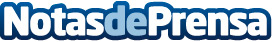 4 Apps móviles para salvar vidasEl teléfono móvil se ha convertido en uno de los elementos más importantes de nuestro día a día que puede llegar a salvar nuestras vidasDatos de contacto:Nota de prensa publicada en: https://www.notasdeprensa.es/4-apps-moviles-para-salvar-vidas Categorias: Comunicación Dispositivos móviles Innovación Tecnológica http://www.notasdeprensa.es